Комитет по развитию и интеллектуальной собственности (КРИС)Двадцать вторая сессияЖенева, 19-23 ноября 2018 г.ПРЕДЛОЖЕНИЕ ПО ПИЛОТНОМУ ПРОЕКТУ «АВТОРСКОЕ ПРАВО И РАСПРОСТРАНЕНИЕ КОНТЕНТА В ЦИФРОВОЙ СРЕДЕ», ПРЕДСТАВЛЕННОЕ БРАЗИЛИЕЙДокумент подготовлен Секретариатом 	В своем сообщении от 16 октября 2018 г., полученном Секретариатом, Постоянное представительство Республики Бразилия при Всемирной торговой организации (ВТО) предложило для обсуждения на двадцать второй сессии Комитета по развитию и интеллектуальной собственности (КРИС) проект, именуемый «Пилотный проект в области авторского права и распространения контента в цифровой среде».	Предложение по указанному выше проекту приводится в приложении к настоящему документу.	КРИС предлагается рассмотреть приложение к настоящему документу.[Приложение следует]ПРЕДЛОЖЕНИЕ ПО ПИЛОТНОМУ ПРОЕКТУ «АВТОРСКОЕ ПРАВО И РАСПРОСТРАНЕНИЕ КОНТЕНТА В ЦИФРОВОЙ СРЕДЕ» [Конец приложения и документа]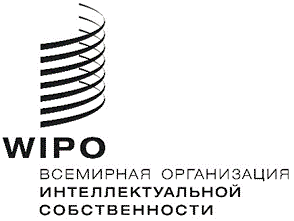 RCDIP/22/15CDIP/22/15CDIP/22/15оригинал: английскийоригинал: английскийоригинал: английскийдата: 17 октября 2018 г.дата: 17 октября 2018 г.дата: 17 октября 2018 г.1. РЕЗЮМЕ1. РЕЗЮМЕ1. РЕЗЮМЕ1. РЕЗЮМЕ1. РЕЗЮМЕКод проектаDA_1_3_4_10_11_16_25_35_01DA_1_3_4_10_11_16_25_35_01DA_1_3_4_10_11_16_25_35_01DA_1_3_4_10_11_16_25_35_01Название вида деятельности/ инициативыПилотный проект «Авторское право и распространение контента в цифровой среде»Пилотный проект «Авторское право и распространение контента в цифровой среде»Пилотный проект «Авторское право и распространение контента в цифровой среде»Пилотный проект «Авторское право и распространение контента в цифровой среде»Рекомендации Повестки дня в области развития Рекомендации 1, 3, 4, 10, 11, 16, 25 и 35.Рекомендации 1, 3, 4, 10, 11, 16, 25 и 35.Рекомендации 1, 3, 4, 10, 11, 16, 25 и 35.Рекомендации 1, 3, 4, 10, 11, 16, 25 и 35.Краткое описание вида деятельности/ инициативы Цель предлагаемого пилотного проекта – получить четкую информацию о национальных режимах авторского права и смежных прав, применимых к лицензированию и распространению аудиовизуального контента в цифровой среде.В частности, проект призван повысить осведомленность авторов и других заинтересованных сторон относительно действующих в участвующих странах правил и изучить существующий в них рынок цифровой аудиовизуальной продукции.Цель предлагаемого пилотного проекта – получить четкую информацию о национальных режимах авторского права и смежных прав, применимых к лицензированию и распространению аудиовизуального контента в цифровой среде.В частности, проект призван повысить осведомленность авторов и других заинтересованных сторон относительно действующих в участвующих странах правил и изучить существующий в них рынок цифровой аудиовизуальной продукции.Цель предлагаемого пилотного проекта – получить четкую информацию о национальных режимах авторского права и смежных прав, применимых к лицензированию и распространению аудиовизуального контента в цифровой среде.В частности, проект призван повысить осведомленность авторов и других заинтересованных сторон относительно действующих в участвующих странах правил и изучить существующий в них рынок цифровой аудиовизуальной продукции.Цель предлагаемого пилотного проекта – получить четкую информацию о национальных режимах авторского права и смежных прав, применимых к лицензированию и распространению аудиовизуального контента в цифровой среде.В частности, проект призван повысить осведомленность авторов и других заинтересованных сторон относительно действующих в участвующих странах правил и изучить существующий в них рынок цифровой аудиовизуальной продукции.Программа реализации Программа 3Программа 3Программа 3Программа 3Взаимосвязь с другими программами/ проектами ПДР DA_16_20_01, DA_19_24_27_01, DA_1_2_4_10_11DA_16_20_01, DA_19_24_27_01, DA_1_2_4_10_11DA_16_20_01, DA_19_24_27_01, DA_1_2_4_10_11DA_16_20_01, DA_19_24_27_01, DA_1_2_4_10_11Взаимосвязь с ожидаемыми результатами, предусмотренными Программой и бюджетомПрограмма 3Стратегическая цель I.2:  Адаптированные к местным условиям и сбалансированные основы нормативного регулирования и политики в области ИС.Стратегическая цель III.4: Укрепление механизмов сотрудничества с учреждениями в развивающихся странах, НРС и странах с переходной экономикой, разработанных с учетом их потребностей.Стратегическая цель IV.2: Расширенный доступ учреждений ИС и широкой общественности к информации в области ИС и активное использование такой информации в целях поощрения инноваций и творчества.Программа 3Стратегическая цель I.2:  Адаптированные к местным условиям и сбалансированные основы нормативного регулирования и политики в области ИС.Стратегическая цель III.4: Укрепление механизмов сотрудничества с учреждениями в развивающихся странах, НРС и странах с переходной экономикой, разработанных с учетом их потребностей.Стратегическая цель IV.2: Расширенный доступ учреждений ИС и широкой общественности к информации в области ИС и активное использование такой информации в целях поощрения инноваций и творчества.Программа 3Стратегическая цель I.2:  Адаптированные к местным условиям и сбалансированные основы нормативного регулирования и политики в области ИС.Стратегическая цель III.4: Укрепление механизмов сотрудничества с учреждениями в развивающихся странах, НРС и странах с переходной экономикой, разработанных с учетом их потребностей.Стратегическая цель IV.2: Расширенный доступ учреждений ИС и широкой общественности к информации в области ИС и активное использование такой информации в целях поощрения инноваций и творчества.Программа 3Стратегическая цель I.2:  Адаптированные к местным условиям и сбалансированные основы нормативного регулирования и политики в области ИС.Стратегическая цель III.4: Укрепление механизмов сотрудничества с учреждениями в развивающихся странах, НРС и странах с переходной экономикой, разработанных с учетом их потребностей.Стратегическая цель IV.2: Расширенный доступ учреждений ИС и широкой общественности к информации в области ИС и активное использование такой информации в целях поощрения инноваций и творчества.Продолжительность проекта30 месяцев 30 месяцев 30 месяцев 30 месяцев 2. описание проекта 2. описание проекта 2. описание проекта 2. описание проекта 2. описание проекта 2.1. Справочная информация Сложный рынок аудиовизуальной продукции остается объектом нескольких государственных инициатив, целью которых является стимулирование местного производства аудиовизуального контента. В центре внимания этих инициатив, как правило, оказывается начальная стадия создания аудиовизуального продукта, а именно – финансирование его производства. Однако важно отметить, что в аудиовизуальной отрасли финансирование и распространение контента обычно взаимосвязаны, поэтому во многих случаях распространение контента является необходимым условием производства. Например, финансирование можно обеспечить только заранее продав исключительные права интеллектуальной собственности на контент покупателю, отвечающего за его распространение.  По мере развития цифровых платформ для оказания аудиовизуальных услуг появляются альтернативные возможности для распространения (а значит и для финансирования) местного контента, который до сих пор не мог дойти до потребителя через кино или телевидение. В нескольких регионах объем потребления аудиовизуального контента в цифровом формате растет в геометрической прогрессии.В то же время, местные организации вещания также распространяют свой контент по цифровым каналам, в результате чего население получает аудиовизуальный контент, в том числе местного производства, в большем объеме при помощи цифровых средств. Как и в случае традиционной цепи создания добавленной стоимости, новые каналы распространения аудиовизуального контента полагаются на авторское право и смежные права для обеспечения того, чтобы авторы и правообладатели получали причитающееся им вознаграждение. Охрана авторского права приобретает еще большее значение, поскольку контент становится легкодоступным на огромных территориях, если он распространяется в цифровом формате. Несмотря на меняющийся ландшафт, вполне возможно, что некоторые давно устоявшиеся модели финансирования производства аудиовизуальной продукции, такие как предварительная продажа исключительных лицензий, все еще могут играть важную роль.  В Латинской Америке объем аудиовизуального контента, распространяемого в цифровом формате, существенно увеличился за последние годы. По оценкам, доходы от цифровых платформ в этом регионе достигнут 4,6 млрд долл. США к 2022 г., при том что в 2016 г. они составляли 1,87 млрд долл. США, а в 2010 г. равнялись нулю. Возможно, что в то время как цифровые платформы восполняют пробелы в традиционных каналах распространения контента, они также открывают дополнительные возможности для местных создателей контента и потребителей. Некоторые из этих новых возможностей уже налицо: более 50 латиноамериканских аудиовизуальных программ финансируются ведущим потоковым сервисом. В то же время, традиционные аудиовизуальные сервисы начали предлагать свой контент в цифровом формате, в результате чего контент стал более доступным в интернете. 2.2. Цели Цель предлагаемого проекта заключается в том, чтобы описать авторское право и смежные права в области распространения аудиовизуального контента в цифровой среде в контексте существующих в разных странах нормативно-правовых основ, с тем чтобы местные авторы произведений, правообладатели и заинтересованные стороны лучше понимали, как работает эта отрасль. Расширение доступа к актуальной информации об авторском праве и смежных правах может способствовать развитию местного рынка цифровой продукции и более активному использованию местного аудиовизуального контента.2.3. Стратегия реализацииОжидаемый результат 1: Повышение осведомленности относительно роли авторского права и смежных прав в распространении аудиовизуального контента в интернете Мероприятие 1: Организация исследования для изучения правовой основы авторского права и системы лицензирования аудиовизуальных произведений в цифровой средеОписание: Исследование системы лицензирования распространения аудиовизуальных произведений в интернете в отдельных странах. При проведении исследования необходимо учитывать особенности правовой основы каждой из участвующих стран, с тем чтобы понимать, в чем заключаются юридические требования и договорная практика в области распространения аудиовизуальных произведений в интернете.Мероприятие 2: Составление сводной информации о действующих в стране авторском праве и смежных правах применительно к лицензированию аудиовизуального контента в интернетеОписание: Информация, собранная в ходе исследования («Мероприятие 1»), будет представлена в формате странового резюме, которое можно будет использовать для распространения информации и повышения осведомленности о применимых в тех или иных случаях правилах в отношении авторского права и смежных прав.Мероприятие 3: Организация исследования на тему аудиовизуальных произведений, являющихся общественным достоянием, в участвующих странах Описание: Это исследование станет продолжением предыдущего исследования на тему общественного достояния, проведенного по поручению КРИС, только на этот раз внимание будет сосредоточено на аудиовизуальных произведениях, являющихся общественным достоянием, с учетом особенностей национальных правовых систем участвующих стран. Цель исследования заключается в том, чтобы понять правила, регламентирующие использование и распространение аудиовизуального контента, являющегося общественным достоянием, в том числе допустимое использование таких материалов.Ожидаемый результат 2: Лучшее понимание существующего положения дел в области лицензирования в цифровой среде Мероприятие 1: Анализ процесса распространения контента по цифровым каналам в отдельных странахОписание: Цель заключается в том, чтобы представить конкретные примеры контента местного производства, распространяемого в интернете, с тем чтобы лучше понять шаги, предпринимаемые различными сторонами, старающимися донести контент до пользователей с использованием цифровых средств.Мероприятие 2: Экономическая оценка рынка аудиовизуальной продукцииОписание: Цель заключается в проведении анализа с целью оценки доступности контента в интернете в отдельных странах.Мероприятие 3: Проведение двух практикумов на тему лицензирования аудиовизуального контента в отдельных странах Описание: Проведение двух практикумов с участием представителей небольшого числа участвующих стран и заинтересованных сторон из этих стран для обсуждения вопросов, касающихся правовой основы, производства и лицензирования аудиовизуального контента в цифровой среде в отдельных странах. Эти практикумы позволят представителям стран обменяться опытом и будут способствовать сбору информации, необходимой для остальных видов деятельности в рамках проекта.Мероприятие 4: Проведение регионального семинара по вопросам авторского права и распространения контента в цифровой средеОписание: В ходе семинара на основе результатов вышеназванных исследований будет обсужден вопрос о том, как авторское право и смежные права действуют применительно к коммерциализации аудиовизуального контента на местных рынках цифровой продукции. Цель заключается в том, чтобы способствовать лучшему пониманию и повышению осведомленности относительно того, что нужно сделать для содействия созданию динамичной среды для лицензирования в странах региона и одновременно с этим обеспечить форум для обсуждения важнейших вопросов, касающихся рынка аудиовизуальной продукции, с точки зрения авторского права.2.1. Справочная информация Сложный рынок аудиовизуальной продукции остается объектом нескольких государственных инициатив, целью которых является стимулирование местного производства аудиовизуального контента. В центре внимания этих инициатив, как правило, оказывается начальная стадия создания аудиовизуального продукта, а именно – финансирование его производства. Однако важно отметить, что в аудиовизуальной отрасли финансирование и распространение контента обычно взаимосвязаны, поэтому во многих случаях распространение контента является необходимым условием производства. Например, финансирование можно обеспечить только заранее продав исключительные права интеллектуальной собственности на контент покупателю, отвечающего за его распространение.  По мере развития цифровых платформ для оказания аудиовизуальных услуг появляются альтернативные возможности для распространения (а значит и для финансирования) местного контента, который до сих пор не мог дойти до потребителя через кино или телевидение. В нескольких регионах объем потребления аудиовизуального контента в цифровом формате растет в геометрической прогрессии.В то же время, местные организации вещания также распространяют свой контент по цифровым каналам, в результате чего население получает аудиовизуальный контент, в том числе местного производства, в большем объеме при помощи цифровых средств. Как и в случае традиционной цепи создания добавленной стоимости, новые каналы распространения аудиовизуального контента полагаются на авторское право и смежные права для обеспечения того, чтобы авторы и правообладатели получали причитающееся им вознаграждение. Охрана авторского права приобретает еще большее значение, поскольку контент становится легкодоступным на огромных территориях, если он распространяется в цифровом формате. Несмотря на меняющийся ландшафт, вполне возможно, что некоторые давно устоявшиеся модели финансирования производства аудиовизуальной продукции, такие как предварительная продажа исключительных лицензий, все еще могут играть важную роль.  В Латинской Америке объем аудиовизуального контента, распространяемого в цифровом формате, существенно увеличился за последние годы. По оценкам, доходы от цифровых платформ в этом регионе достигнут 4,6 млрд долл. США к 2022 г., при том что в 2016 г. они составляли 1,87 млрд долл. США, а в 2010 г. равнялись нулю. Возможно, что в то время как цифровые платформы восполняют пробелы в традиционных каналах распространения контента, они также открывают дополнительные возможности для местных создателей контента и потребителей. Некоторые из этих новых возможностей уже налицо: более 50 латиноамериканских аудиовизуальных программ финансируются ведущим потоковым сервисом. В то же время, традиционные аудиовизуальные сервисы начали предлагать свой контент в цифровом формате, в результате чего контент стал более доступным в интернете. 2.2. Цели Цель предлагаемого проекта заключается в том, чтобы описать авторское право и смежные права в области распространения аудиовизуального контента в цифровой среде в контексте существующих в разных странах нормативно-правовых основ, с тем чтобы местные авторы произведений, правообладатели и заинтересованные стороны лучше понимали, как работает эта отрасль. Расширение доступа к актуальной информации об авторском праве и смежных правах может способствовать развитию местного рынка цифровой продукции и более активному использованию местного аудиовизуального контента.2.3. Стратегия реализацииОжидаемый результат 1: Повышение осведомленности относительно роли авторского права и смежных прав в распространении аудиовизуального контента в интернете Мероприятие 1: Организация исследования для изучения правовой основы авторского права и системы лицензирования аудиовизуальных произведений в цифровой средеОписание: Исследование системы лицензирования распространения аудиовизуальных произведений в интернете в отдельных странах. При проведении исследования необходимо учитывать особенности правовой основы каждой из участвующих стран, с тем чтобы понимать, в чем заключаются юридические требования и договорная практика в области распространения аудиовизуальных произведений в интернете.Мероприятие 2: Составление сводной информации о действующих в стране авторском праве и смежных правах применительно к лицензированию аудиовизуального контента в интернетеОписание: Информация, собранная в ходе исследования («Мероприятие 1»), будет представлена в формате странового резюме, которое можно будет использовать для распространения информации и повышения осведомленности о применимых в тех или иных случаях правилах в отношении авторского права и смежных прав.Мероприятие 3: Организация исследования на тему аудиовизуальных произведений, являющихся общественным достоянием, в участвующих странах Описание: Это исследование станет продолжением предыдущего исследования на тему общественного достояния, проведенного по поручению КРИС, только на этот раз внимание будет сосредоточено на аудиовизуальных произведениях, являющихся общественным достоянием, с учетом особенностей национальных правовых систем участвующих стран. Цель исследования заключается в том, чтобы понять правила, регламентирующие использование и распространение аудиовизуального контента, являющегося общественным достоянием, в том числе допустимое использование таких материалов.Ожидаемый результат 2: Лучшее понимание существующего положения дел в области лицензирования в цифровой среде Мероприятие 1: Анализ процесса распространения контента по цифровым каналам в отдельных странахОписание: Цель заключается в том, чтобы представить конкретные примеры контента местного производства, распространяемого в интернете, с тем чтобы лучше понять шаги, предпринимаемые различными сторонами, старающимися донести контент до пользователей с использованием цифровых средств.Мероприятие 2: Экономическая оценка рынка аудиовизуальной продукцииОписание: Цель заключается в проведении анализа с целью оценки доступности контента в интернете в отдельных странах.Мероприятие 3: Проведение двух практикумов на тему лицензирования аудиовизуального контента в отдельных странах Описание: Проведение двух практикумов с участием представителей небольшого числа участвующих стран и заинтересованных сторон из этих стран для обсуждения вопросов, касающихся правовой основы, производства и лицензирования аудиовизуального контента в цифровой среде в отдельных странах. Эти практикумы позволят представителям стран обменяться опытом и будут способствовать сбору информации, необходимой для остальных видов деятельности в рамках проекта.Мероприятие 4: Проведение регионального семинара по вопросам авторского права и распространения контента в цифровой средеОписание: В ходе семинара на основе результатов вышеназванных исследований будет обсужден вопрос о том, как авторское право и смежные права действуют применительно к коммерциализации аудиовизуального контента на местных рынках цифровой продукции. Цель заключается в том, чтобы способствовать лучшему пониманию и повышению осведомленности относительно того, что нужно сделать для содействия созданию динамичной среды для лицензирования в странах региона и одновременно с этим обеспечить форум для обсуждения важнейших вопросов, касающихся рынка аудиовизуальной продукции, с точки зрения авторского права.2.1. Справочная информация Сложный рынок аудиовизуальной продукции остается объектом нескольких государственных инициатив, целью которых является стимулирование местного производства аудиовизуального контента. В центре внимания этих инициатив, как правило, оказывается начальная стадия создания аудиовизуального продукта, а именно – финансирование его производства. Однако важно отметить, что в аудиовизуальной отрасли финансирование и распространение контента обычно взаимосвязаны, поэтому во многих случаях распространение контента является необходимым условием производства. Например, финансирование можно обеспечить только заранее продав исключительные права интеллектуальной собственности на контент покупателю, отвечающего за его распространение.  По мере развития цифровых платформ для оказания аудиовизуальных услуг появляются альтернативные возможности для распространения (а значит и для финансирования) местного контента, который до сих пор не мог дойти до потребителя через кино или телевидение. В нескольких регионах объем потребления аудиовизуального контента в цифровом формате растет в геометрической прогрессии.В то же время, местные организации вещания также распространяют свой контент по цифровым каналам, в результате чего население получает аудиовизуальный контент, в том числе местного производства, в большем объеме при помощи цифровых средств. Как и в случае традиционной цепи создания добавленной стоимости, новые каналы распространения аудиовизуального контента полагаются на авторское право и смежные права для обеспечения того, чтобы авторы и правообладатели получали причитающееся им вознаграждение. Охрана авторского права приобретает еще большее значение, поскольку контент становится легкодоступным на огромных территориях, если он распространяется в цифровом формате. Несмотря на меняющийся ландшафт, вполне возможно, что некоторые давно устоявшиеся модели финансирования производства аудиовизуальной продукции, такие как предварительная продажа исключительных лицензий, все еще могут играть важную роль.  В Латинской Америке объем аудиовизуального контента, распространяемого в цифровом формате, существенно увеличился за последние годы. По оценкам, доходы от цифровых платформ в этом регионе достигнут 4,6 млрд долл. США к 2022 г., при том что в 2016 г. они составляли 1,87 млрд долл. США, а в 2010 г. равнялись нулю. Возможно, что в то время как цифровые платформы восполняют пробелы в традиционных каналах распространения контента, они также открывают дополнительные возможности для местных создателей контента и потребителей. Некоторые из этих новых возможностей уже налицо: более 50 латиноамериканских аудиовизуальных программ финансируются ведущим потоковым сервисом. В то же время, традиционные аудиовизуальные сервисы начали предлагать свой контент в цифровом формате, в результате чего контент стал более доступным в интернете. 2.2. Цели Цель предлагаемого проекта заключается в том, чтобы описать авторское право и смежные права в области распространения аудиовизуального контента в цифровой среде в контексте существующих в разных странах нормативно-правовых основ, с тем чтобы местные авторы произведений, правообладатели и заинтересованные стороны лучше понимали, как работает эта отрасль. Расширение доступа к актуальной информации об авторском праве и смежных правах может способствовать развитию местного рынка цифровой продукции и более активному использованию местного аудиовизуального контента.2.3. Стратегия реализацииОжидаемый результат 1: Повышение осведомленности относительно роли авторского права и смежных прав в распространении аудиовизуального контента в интернете Мероприятие 1: Организация исследования для изучения правовой основы авторского права и системы лицензирования аудиовизуальных произведений в цифровой средеОписание: Исследование системы лицензирования распространения аудиовизуальных произведений в интернете в отдельных странах. При проведении исследования необходимо учитывать особенности правовой основы каждой из участвующих стран, с тем чтобы понимать, в чем заключаются юридические требования и договорная практика в области распространения аудиовизуальных произведений в интернете.Мероприятие 2: Составление сводной информации о действующих в стране авторском праве и смежных правах применительно к лицензированию аудиовизуального контента в интернетеОписание: Информация, собранная в ходе исследования («Мероприятие 1»), будет представлена в формате странового резюме, которое можно будет использовать для распространения информации и повышения осведомленности о применимых в тех или иных случаях правилах в отношении авторского права и смежных прав.Мероприятие 3: Организация исследования на тему аудиовизуальных произведений, являющихся общественным достоянием, в участвующих странах Описание: Это исследование станет продолжением предыдущего исследования на тему общественного достояния, проведенного по поручению КРИС, только на этот раз внимание будет сосредоточено на аудиовизуальных произведениях, являющихся общественным достоянием, с учетом особенностей национальных правовых систем участвующих стран. Цель исследования заключается в том, чтобы понять правила, регламентирующие использование и распространение аудиовизуального контента, являющегося общественным достоянием, в том числе допустимое использование таких материалов.Ожидаемый результат 2: Лучшее понимание существующего положения дел в области лицензирования в цифровой среде Мероприятие 1: Анализ процесса распространения контента по цифровым каналам в отдельных странахОписание: Цель заключается в том, чтобы представить конкретные примеры контента местного производства, распространяемого в интернете, с тем чтобы лучше понять шаги, предпринимаемые различными сторонами, старающимися донести контент до пользователей с использованием цифровых средств.Мероприятие 2: Экономическая оценка рынка аудиовизуальной продукцииОписание: Цель заключается в проведении анализа с целью оценки доступности контента в интернете в отдельных странах.Мероприятие 3: Проведение двух практикумов на тему лицензирования аудиовизуального контента в отдельных странах Описание: Проведение двух практикумов с участием представителей небольшого числа участвующих стран и заинтересованных сторон из этих стран для обсуждения вопросов, касающихся правовой основы, производства и лицензирования аудиовизуального контента в цифровой среде в отдельных странах. Эти практикумы позволят представителям стран обменяться опытом и будут способствовать сбору информации, необходимой для остальных видов деятельности в рамках проекта.Мероприятие 4: Проведение регионального семинара по вопросам авторского права и распространения контента в цифровой средеОписание: В ходе семинара на основе результатов вышеназванных исследований будет обсужден вопрос о том, как авторское право и смежные права действуют применительно к коммерциализации аудиовизуального контента на местных рынках цифровой продукции. Цель заключается в том, чтобы способствовать лучшему пониманию и повышению осведомленности относительно того, что нужно сделать для содействия созданию динамичной среды для лицензирования в странах региона и одновременно с этим обеспечить форум для обсуждения важнейших вопросов, касающихся рынка аудиовизуальной продукции, с точки зрения авторского права.2.1. Справочная информация Сложный рынок аудиовизуальной продукции остается объектом нескольких государственных инициатив, целью которых является стимулирование местного производства аудиовизуального контента. В центре внимания этих инициатив, как правило, оказывается начальная стадия создания аудиовизуального продукта, а именно – финансирование его производства. Однако важно отметить, что в аудиовизуальной отрасли финансирование и распространение контента обычно взаимосвязаны, поэтому во многих случаях распространение контента является необходимым условием производства. Например, финансирование можно обеспечить только заранее продав исключительные права интеллектуальной собственности на контент покупателю, отвечающего за его распространение.  По мере развития цифровых платформ для оказания аудиовизуальных услуг появляются альтернативные возможности для распространения (а значит и для финансирования) местного контента, который до сих пор не мог дойти до потребителя через кино или телевидение. В нескольких регионах объем потребления аудиовизуального контента в цифровом формате растет в геометрической прогрессии.В то же время, местные организации вещания также распространяют свой контент по цифровым каналам, в результате чего население получает аудиовизуальный контент, в том числе местного производства, в большем объеме при помощи цифровых средств. Как и в случае традиционной цепи создания добавленной стоимости, новые каналы распространения аудиовизуального контента полагаются на авторское право и смежные права для обеспечения того, чтобы авторы и правообладатели получали причитающееся им вознаграждение. Охрана авторского права приобретает еще большее значение, поскольку контент становится легкодоступным на огромных территориях, если он распространяется в цифровом формате. Несмотря на меняющийся ландшафт, вполне возможно, что некоторые давно устоявшиеся модели финансирования производства аудиовизуальной продукции, такие как предварительная продажа исключительных лицензий, все еще могут играть важную роль.  В Латинской Америке объем аудиовизуального контента, распространяемого в цифровом формате, существенно увеличился за последние годы. По оценкам, доходы от цифровых платформ в этом регионе достигнут 4,6 млрд долл. США к 2022 г., при том что в 2016 г. они составляли 1,87 млрд долл. США, а в 2010 г. равнялись нулю. Возможно, что в то время как цифровые платформы восполняют пробелы в традиционных каналах распространения контента, они также открывают дополнительные возможности для местных создателей контента и потребителей. Некоторые из этих новых возможностей уже налицо: более 50 латиноамериканских аудиовизуальных программ финансируются ведущим потоковым сервисом. В то же время, традиционные аудиовизуальные сервисы начали предлагать свой контент в цифровом формате, в результате чего контент стал более доступным в интернете. 2.2. Цели Цель предлагаемого проекта заключается в том, чтобы описать авторское право и смежные права в области распространения аудиовизуального контента в цифровой среде в контексте существующих в разных странах нормативно-правовых основ, с тем чтобы местные авторы произведений, правообладатели и заинтересованные стороны лучше понимали, как работает эта отрасль. Расширение доступа к актуальной информации об авторском праве и смежных правах может способствовать развитию местного рынка цифровой продукции и более активному использованию местного аудиовизуального контента.2.3. Стратегия реализацииОжидаемый результат 1: Повышение осведомленности относительно роли авторского права и смежных прав в распространении аудиовизуального контента в интернете Мероприятие 1: Организация исследования для изучения правовой основы авторского права и системы лицензирования аудиовизуальных произведений в цифровой средеОписание: Исследование системы лицензирования распространения аудиовизуальных произведений в интернете в отдельных странах. При проведении исследования необходимо учитывать особенности правовой основы каждой из участвующих стран, с тем чтобы понимать, в чем заключаются юридические требования и договорная практика в области распространения аудиовизуальных произведений в интернете.Мероприятие 2: Составление сводной информации о действующих в стране авторском праве и смежных правах применительно к лицензированию аудиовизуального контента в интернетеОписание: Информация, собранная в ходе исследования («Мероприятие 1»), будет представлена в формате странового резюме, которое можно будет использовать для распространения информации и повышения осведомленности о применимых в тех или иных случаях правилах в отношении авторского права и смежных прав.Мероприятие 3: Организация исследования на тему аудиовизуальных произведений, являющихся общественным достоянием, в участвующих странах Описание: Это исследование станет продолжением предыдущего исследования на тему общественного достояния, проведенного по поручению КРИС, только на этот раз внимание будет сосредоточено на аудиовизуальных произведениях, являющихся общественным достоянием, с учетом особенностей национальных правовых систем участвующих стран. Цель исследования заключается в том, чтобы понять правила, регламентирующие использование и распространение аудиовизуального контента, являющегося общественным достоянием, в том числе допустимое использование таких материалов.Ожидаемый результат 2: Лучшее понимание существующего положения дел в области лицензирования в цифровой среде Мероприятие 1: Анализ процесса распространения контента по цифровым каналам в отдельных странахОписание: Цель заключается в том, чтобы представить конкретные примеры контента местного производства, распространяемого в интернете, с тем чтобы лучше понять шаги, предпринимаемые различными сторонами, старающимися донести контент до пользователей с использованием цифровых средств.Мероприятие 2: Экономическая оценка рынка аудиовизуальной продукцииОписание: Цель заключается в проведении анализа с целью оценки доступности контента в интернете в отдельных странах.Мероприятие 3: Проведение двух практикумов на тему лицензирования аудиовизуального контента в отдельных странах Описание: Проведение двух практикумов с участием представителей небольшого числа участвующих стран и заинтересованных сторон из этих стран для обсуждения вопросов, касающихся правовой основы, производства и лицензирования аудиовизуального контента в цифровой среде в отдельных странах. Эти практикумы позволят представителям стран обменяться опытом и будут способствовать сбору информации, необходимой для остальных видов деятельности в рамках проекта.Мероприятие 4: Проведение регионального семинара по вопросам авторского права и распространения контента в цифровой средеОписание: В ходе семинара на основе результатов вышеназванных исследований будет обсужден вопрос о том, как авторское право и смежные права действуют применительно к коммерциализации аудиовизуального контента на местных рынках цифровой продукции. Цель заключается в том, чтобы способствовать лучшему пониманию и повышению осведомленности относительно того, что нужно сделать для содействия созданию динамичной среды для лицензирования в странах региона и одновременно с этим обеспечить форум для обсуждения важнейших вопросов, касающихся рынка аудиовизуальной продукции, с точки зрения авторского права.2.1. Справочная информация Сложный рынок аудиовизуальной продукции остается объектом нескольких государственных инициатив, целью которых является стимулирование местного производства аудиовизуального контента. В центре внимания этих инициатив, как правило, оказывается начальная стадия создания аудиовизуального продукта, а именно – финансирование его производства. Однако важно отметить, что в аудиовизуальной отрасли финансирование и распространение контента обычно взаимосвязаны, поэтому во многих случаях распространение контента является необходимым условием производства. Например, финансирование можно обеспечить только заранее продав исключительные права интеллектуальной собственности на контент покупателю, отвечающего за его распространение.  По мере развития цифровых платформ для оказания аудиовизуальных услуг появляются альтернативные возможности для распространения (а значит и для финансирования) местного контента, который до сих пор не мог дойти до потребителя через кино или телевидение. В нескольких регионах объем потребления аудиовизуального контента в цифровом формате растет в геометрической прогрессии.В то же время, местные организации вещания также распространяют свой контент по цифровым каналам, в результате чего население получает аудиовизуальный контент, в том числе местного производства, в большем объеме при помощи цифровых средств. Как и в случае традиционной цепи создания добавленной стоимости, новые каналы распространения аудиовизуального контента полагаются на авторское право и смежные права для обеспечения того, чтобы авторы и правообладатели получали причитающееся им вознаграждение. Охрана авторского права приобретает еще большее значение, поскольку контент становится легкодоступным на огромных территориях, если он распространяется в цифровом формате. Несмотря на меняющийся ландшафт, вполне возможно, что некоторые давно устоявшиеся модели финансирования производства аудиовизуальной продукции, такие как предварительная продажа исключительных лицензий, все еще могут играть важную роль.  В Латинской Америке объем аудиовизуального контента, распространяемого в цифровом формате, существенно увеличился за последние годы. По оценкам, доходы от цифровых платформ в этом регионе достигнут 4,6 млрд долл. США к 2022 г., при том что в 2016 г. они составляли 1,87 млрд долл. США, а в 2010 г. равнялись нулю. Возможно, что в то время как цифровые платформы восполняют пробелы в традиционных каналах распространения контента, они также открывают дополнительные возможности для местных создателей контента и потребителей. Некоторые из этих новых возможностей уже налицо: более 50 латиноамериканских аудиовизуальных программ финансируются ведущим потоковым сервисом. В то же время, традиционные аудиовизуальные сервисы начали предлагать свой контент в цифровом формате, в результате чего контент стал более доступным в интернете. 2.2. Цели Цель предлагаемого проекта заключается в том, чтобы описать авторское право и смежные права в области распространения аудиовизуального контента в цифровой среде в контексте существующих в разных странах нормативно-правовых основ, с тем чтобы местные авторы произведений, правообладатели и заинтересованные стороны лучше понимали, как работает эта отрасль. Расширение доступа к актуальной информации об авторском праве и смежных правах может способствовать развитию местного рынка цифровой продукции и более активному использованию местного аудиовизуального контента.2.3. Стратегия реализацииОжидаемый результат 1: Повышение осведомленности относительно роли авторского права и смежных прав в распространении аудиовизуального контента в интернете Мероприятие 1: Организация исследования для изучения правовой основы авторского права и системы лицензирования аудиовизуальных произведений в цифровой средеОписание: Исследование системы лицензирования распространения аудиовизуальных произведений в интернете в отдельных странах. При проведении исследования необходимо учитывать особенности правовой основы каждой из участвующих стран, с тем чтобы понимать, в чем заключаются юридические требования и договорная практика в области распространения аудиовизуальных произведений в интернете.Мероприятие 2: Составление сводной информации о действующих в стране авторском праве и смежных правах применительно к лицензированию аудиовизуального контента в интернетеОписание: Информация, собранная в ходе исследования («Мероприятие 1»), будет представлена в формате странового резюме, которое можно будет использовать для распространения информации и повышения осведомленности о применимых в тех или иных случаях правилах в отношении авторского права и смежных прав.Мероприятие 3: Организация исследования на тему аудиовизуальных произведений, являющихся общественным достоянием, в участвующих странах Описание: Это исследование станет продолжением предыдущего исследования на тему общественного достояния, проведенного по поручению КРИС, только на этот раз внимание будет сосредоточено на аудиовизуальных произведениях, являющихся общественным достоянием, с учетом особенностей национальных правовых систем участвующих стран. Цель исследования заключается в том, чтобы понять правила, регламентирующие использование и распространение аудиовизуального контента, являющегося общественным достоянием, в том числе допустимое использование таких материалов.Ожидаемый результат 2: Лучшее понимание существующего положения дел в области лицензирования в цифровой среде Мероприятие 1: Анализ процесса распространения контента по цифровым каналам в отдельных странахОписание: Цель заключается в том, чтобы представить конкретные примеры контента местного производства, распространяемого в интернете, с тем чтобы лучше понять шаги, предпринимаемые различными сторонами, старающимися донести контент до пользователей с использованием цифровых средств.Мероприятие 2: Экономическая оценка рынка аудиовизуальной продукцииОписание: Цель заключается в проведении анализа с целью оценки доступности контента в интернете в отдельных странах.Мероприятие 3: Проведение двух практикумов на тему лицензирования аудиовизуального контента в отдельных странах Описание: Проведение двух практикумов с участием представителей небольшого числа участвующих стран и заинтересованных сторон из этих стран для обсуждения вопросов, касающихся правовой основы, производства и лицензирования аудиовизуального контента в цифровой среде в отдельных странах. Эти практикумы позволят представителям стран обменяться опытом и будут способствовать сбору информации, необходимой для остальных видов деятельности в рамках проекта.Мероприятие 4: Проведение регионального семинара по вопросам авторского права и распространения контента в цифровой средеОписание: В ходе семинара на основе результатов вышеназванных исследований будет обсужден вопрос о том, как авторское право и смежные права действуют применительно к коммерциализации аудиовизуального контента на местных рынках цифровой продукции. Цель заключается в том, чтобы способствовать лучшему пониманию и повышению осведомленности относительно того, что нужно сделать для содействия созданию динамичной среды для лицензирования в странах региона и одновременно с этим обеспечить форум для обсуждения важнейших вопросов, касающихся рынка аудиовизуальной продукции, с точки зрения авторского права.Риски и стратегия их смягчения Риск 1: Отсутствие достаточной информации о лицензировании аудиовизуального контента в интернете.Стратегия смягчения 1: Стараться сотрудничать с местными органами государственной власти, государственными ведомствами и ключевыми заинтересованными сторонами для получения необходимой информации.Риск 2: Условия в той или иной стране могут затруднить реализацию проекта в силу размера рынка или недостатка данных и источников информации относительно контента, распространяемого через цифровые платформы.Стратегия смягчения 2: Активно консультироваться и тесно сотрудничать с местными заинтересованными сторонами в аудиовизуальной отрасли. Кроме того, мероприятия могут быть приостановлены или отложены в случае, когда информация по одной или нескольким странам отсутствует или качество данных оставляет желать лучшего.Риск 1: Отсутствие достаточной информации о лицензировании аудиовизуального контента в интернете.Стратегия смягчения 1: Стараться сотрудничать с местными органами государственной власти, государственными ведомствами и ключевыми заинтересованными сторонами для получения необходимой информации.Риск 2: Условия в той или иной стране могут затруднить реализацию проекта в силу размера рынка или недостатка данных и источников информации относительно контента, распространяемого через цифровые платформы.Стратегия смягчения 2: Активно консультироваться и тесно сотрудничать с местными заинтересованными сторонами в аудиовизуальной отрасли. Кроме того, мероприятия могут быть приостановлены или отложены в случае, когда информация по одной или нескольким странам отсутствует или качество данных оставляет желать лучшего.Риск 1: Отсутствие достаточной информации о лицензировании аудиовизуального контента в интернете.Стратегия смягчения 1: Стараться сотрудничать с местными органами государственной власти, государственными ведомствами и ключевыми заинтересованными сторонами для получения необходимой информации.Риск 2: Условия в той или иной стране могут затруднить реализацию проекта в силу размера рынка или недостатка данных и источников информации относительно контента, распространяемого через цифровые платформы.Стратегия смягчения 2: Активно консультироваться и тесно сотрудничать с местными заинтересованными сторонами в аудиовизуальной отрасли. Кроме того, мероприятия могут быть приостановлены или отложены в случае, когда информация по одной или нескольким странам отсутствует или качество данных оставляет желать лучшего.Риск 1: Отсутствие достаточной информации о лицензировании аудиовизуального контента в интернете.Стратегия смягчения 1: Стараться сотрудничать с местными органами государственной власти, государственными ведомствами и ключевыми заинтересованными сторонами для получения необходимой информации.Риск 2: Условия в той или иной стране могут затруднить реализацию проекта в силу размера рынка или недостатка данных и источников информации относительно контента, распространяемого через цифровые платформы.Стратегия смягчения 2: Активно консультироваться и тесно сотрудничать с местными заинтересованными сторонами в аудиовизуальной отрасли. Кроме того, мероприятия могут быть приостановлены или отложены в случае, когда информация по одной или нескольким странам отсутствует или качество данных оставляет желать лучшего.3. анализ и оценка3. анализ и оценка3. анализ и оценка3. анализ и оценка3. анализ и оценка3.1.  График анализа проектаАнализ проекта будет проводиться раз в год, и отчет о ходе реализации проекта будет представляться КРИС. По завершении реализации проекта будет проведена независимая оценка и отчет о ее результатах будет представлен КРИС. 3.1.  График анализа проектаАнализ проекта будет проводиться раз в год, и отчет о ходе реализации проекта будет представляться КРИС. По завершении реализации проекта будет проведена независимая оценка и отчет о ее результатах будет представлен КРИС. 3.1.  График анализа проектаАнализ проекта будет проводиться раз в год, и отчет о ходе реализации проекта будет представляться КРИС. По завершении реализации проекта будет проведена независимая оценка и отчет о ее результатах будет представлен КРИС. 3.1.  График анализа проектаАнализ проекта будет проводиться раз в год, и отчет о ходе реализации проекта будет представляться КРИС. По завершении реализации проекта будет проведена независимая оценка и отчет о ее результатах будет представлен КРИС. 3.1.  График анализа проектаАнализ проекта будет проводиться раз в год, и отчет о ходе реализации проекта будет представляться КРИС. По завершении реализации проекта будет проведена независимая оценка и отчет о ее результатах будет представлен КРИС. 3.2.  Самооценка проекта3.2.  Самооценка проекта3.2.  Самооценка проекта3.2.  Самооценка проекта3.2.  Самооценка проектаОжидаемые результаты проекта Ожидаемые результаты проекта Показатели результативностиПоказатели результативностиПоказатели результативностиОжидаемый результат 1: Повышение осведомленности относительно значения авторского права и смежных прав для распространения аудиовизуального контента в интернете Ожидаемый результат 1: Повышение осведомленности относительно значения авторского права и смежных прав для распространения аудиовизуального контента в интернете Проведено исследование для изучения правовой основы авторского права и системы лицензирования аудиовизуальных произведений в цифровой среде.Представлена сводная информация о действующем в стране авторском праве и смежных правах применительно к лицензированию аудиовизуального контента в интернетеПроведено исследование на тему аудиовизуальных произведений, являющихся общественным достоянием, в участвующих странахПроведено исследование для изучения правовой основы авторского права и системы лицензирования аудиовизуальных произведений в цифровой среде.Представлена сводная информация о действующем в стране авторском праве и смежных правах применительно к лицензированию аудиовизуального контента в интернетеПроведено исследование на тему аудиовизуальных произведений, являющихся общественным достоянием, в участвующих странахПроведено исследование для изучения правовой основы авторского права и системы лицензирования аудиовизуальных произведений в цифровой среде.Представлена сводная информация о действующем в стране авторском праве и смежных правах применительно к лицензированию аудиовизуального контента в интернетеПроведено исследование на тему аудиовизуальных произведений, являющихся общественным достоянием, в участвующих странахОжидаемый результат 2: Лучшее понимание существующего положения дел в области лицензирования в цифровой средеОжидаемый результат 2: Лучшее понимание существующего положения дел в области лицензирования в цифровой средеПроанализирован процесс распространения контента по цифровым каналам в отдельных странахПроведена экономическая оценка рынка аудиовизуальной продукцииПроведены два практикума (продолжительностью два дня каждый) для обмена информацией и оценки того, насколько достигнуты ожидаемые результаты 1 и 2Проведен семинар по вопросам авторского права и распространения контента в цифровой среде.Проанализирован процесс распространения контента по цифровым каналам в отдельных странахПроведена экономическая оценка рынка аудиовизуальной продукцииПроведены два практикума (продолжительностью два дня каждый) для обмена информацией и оценки того, насколько достигнуты ожидаемые результаты 1 и 2Проведен семинар по вопросам авторского права и распространения контента в цифровой среде.Проанализирован процесс распространения контента по цифровым каналам в отдельных странахПроведена экономическая оценка рынка аудиовизуальной продукцииПроведены два практикума (продолжительностью два дня каждый) для обмена информацией и оценки того, насколько достигнуты ожидаемые результаты 1 и 2Проведен семинар по вопросам авторского права и распространения контента в цифровой среде.Цель проектаЦель проектаИтоговые показатели Итоговые показатели Итоговые показатели (a)	Повышение осведомленности относительно значения авторского права и смежных прав для распространения аудиовизуального контента в интернете(a)	Повышение осведомленности относительно значения авторского права и смежных прав для распространения аудиовизуального контента в интернетеНа веб-сайте опубликованы соответствующие материалы, способствующие распространению информации о результатах таких исследований.На веб-сайте опубликованы соответствующие материалы, способствующие распространению информации о результатах таких исследований.На веб-сайте опубликованы соответствующие материалы, способствующие распространению информации о результатах таких исследований.(b)	Лучшее понимание существующего положения дел в области лицензирования в цифровой среде(b)	Лучшее понимание существующего положения дел в области лицензирования в цифровой средеРезультаты анализа информации, содержащейся в оценочном вопроснике, который будет роздан во время регионального семинара, показали, что по меньшей мере 60 процентов участников считают полезной информацию, распространяемой в ходе такого мероприятия.Результаты анализа информации, содержащейся в оценочном вопроснике, который будет роздан во время регионального семинара, показали, что по меньшей мере 60 процентов участников считают полезной информацию, распространяемой в ходе такого мероприятия.Результаты анализа информации, содержащейся в оценочном вопроснике, который будет роздан во время регионального семинара, показали, что по меньшей мере 60 процентов участников считают полезной информацию, распространяемой в ходе такого мероприятия.4. бюджет4. бюджет4. бюджет4. бюджет4. бюджетБюджет проекта составлен с учетом того, что проект будет реализован в четырех странах.Бюджет проекта составлен с учетом того, что проект будет реализован в четырех странах.Бюджет проекта составлен с учетом того, что проект будет реализован в четырех странах.Бюджет проекта составлен с учетом того, что проект будет реализован в четырех странах.Бюджет проекта составлен с учетом того, что проект будет реализован в четырех странах.Ожидаемый результат 1: Повышение осведомленности относительно значения авторского права и смежных прав для распространения аудиовизуального контента в интернетеОжидаемый результат 1: Повышение осведомленности относительно значения авторского права и смежных прав для распространения аудиовизуального контента в интернетеОжидаемый результат 1: Повышение осведомленности относительно значения авторского права и смежных прав для распространения аудиовизуального контента в интернетеОжидаемый результат 1: Повышение осведомленности относительно значения авторского права и смежных прав для распространения аудиовизуального контента в интернетеОжидаемый результат 1: Повышение осведомленности относительно значения авторского права и смежных прав для распространения аудиовизуального контента в интернетеМероприятие 1: Организация исследования для изучения правовой основы авторского права и системы лицензирования аудиовизуальных произведений в цифровой среде.Мероприятие 1: Организация исследования для изучения правовой основы авторского права и системы лицензирования аудиовизуальных произведений в цифровой среде.Мероприятие 1: Организация исследования для изучения правовой основы авторского права и системы лицензирования аудиовизуальных произведений в цифровой среде.Связанные с персоналомНе связанные с персоналомМероприятие 1: Организация исследования для изучения правовой основы авторского права и системы лицензирования аудиовизуальных произведений в цифровой среде.Мероприятие 1: Организация исследования для изучения правовой основы авторского права и системы лицензирования аудиовизуальных произведений в цифровой среде.Мероприятие 1: Организация исследования для изучения правовой основы авторского права и системы лицензирования аудиовизуальных произведений в цифровой среде.40 000 Мероприятие 2: Составление сводной информации о действующем в стране авторском праве и смежных правах применительно к лицензированию аудиовизуального контента в интернетеМероприятие 2: Составление сводной информации о действующем в стране авторском праве и смежных правах применительно к лицензированию аудиовизуального контента в интернетеМероприятие 2: Составление сводной информации о действующем в стране авторском праве и смежных правах применительно к лицензированию аудиовизуального контента в интернетеСвязанные с персоналомНе связанные с персоналомМероприятие 2: Составление сводной информации о действующем в стране авторском праве и смежных правах применительно к лицензированию аудиовизуального контента в интернетеМероприятие 2: Составление сводной информации о действующем в стране авторском праве и смежных правах применительно к лицензированию аудиовизуального контента в интернетеМероприятие 2: Составление сводной информации о действующем в стране авторском праве и смежных правах применительно к лицензированию аудиовизуального контента в интернете5 000 Мероприятие 3: Организация исследования на тему аудиовизуальных произведений, являющихся общественным достоянием, в участвующих странахМероприятие 3: Организация исследования на тему аудиовизуальных произведений, являющихся общественным достоянием, в участвующих странахМероприятие 3: Организация исследования на тему аудиовизуальных произведений, являющихся общественным достоянием, в участвующих странахСвязанные с персоналомНе связанные с персоналомМероприятие 3: Организация исследования на тему аудиовизуальных произведений, являющихся общественным достоянием, в участвующих странахМероприятие 3: Организация исследования на тему аудиовизуальных произведений, являющихся общественным достоянием, в участвующих странахМероприятие 3: Организация исследования на тему аудиовизуальных произведений, являющихся общественным достоянием, в участвующих странах20 000Ожидаемый результат 2: Лучшее понимание существующего положения дел в области лицензирования в цифровой средеОжидаемый результат 2: Лучшее понимание существующего положения дел в области лицензирования в цифровой средеОжидаемый результат 2: Лучшее понимание существующего положения дел в области лицензирования в цифровой средеОжидаемый результат 2: Лучшее понимание существующего положения дел в области лицензирования в цифровой средеОжидаемый результат 2: Лучшее понимание существующего положения дел в области лицензирования в цифровой средеМероприятие 1: Анализ процесса распространения контента по цифровым каналам в отдельных странахМероприятие 1: Анализ процесса распространения контента по цифровым каналам в отдельных странахМероприятие 1: Анализ процесса распространения контента по цифровым каналам в отдельных странахСвязанные с персоналомНе связанные с персоналомМероприятие 1: Анализ процесса распространения контента по цифровым каналам в отдельных странахМероприятие 1: Анализ процесса распространения контента по цифровым каналам в отдельных странахМероприятие 1: Анализ процесса распространения контента по цифровым каналам в отдельных странах25 000Мероприятие 2: Экономическая оценка рынка аудиовизуальной продукцииМероприятие 2: Экономическая оценка рынка аудиовизуальной продукцииМероприятие 2: Экономическая оценка рынка аудиовизуальной продукцииСвязанные с персоналомНе связанные с персоналомМероприятие 2: Экономическая оценка рынка аудиовизуальной продукцииМероприятие 2: Экономическая оценка рынка аудиовизуальной продукцииМероприятие 2: Экономическая оценка рынка аудиовизуальной продукции40 000Мероприятие 3: Проведение двух субрегиональных практикумов на тему лицензирования аудиовизуального контента в отдельных странахМероприятие 3: Проведение двух субрегиональных практикумов на тему лицензирования аудиовизуального контента в отдельных странахМероприятие 3: Проведение двух субрегиональных практикумов на тему лицензирования аудиовизуального контента в отдельных странахСвязанные с персоналомНе связанные с персоналомМероприятие 3: Проведение двух субрегиональных практикумов на тему лицензирования аудиовизуального контента в отдельных странахМероприятие 3: Проведение двух субрегиональных практикумов на тему лицензирования аудиовизуального контента в отдельных странахМероприятие 3: Проведение двух субрегиональных практикумов на тему лицензирования аудиовизуального контента в отдельных странахG4: 40 00080 000Мероприятие 4: Проведение семинара по вопросам авторского права и распространения контента в цифровой средеМероприятие 4: Проведение семинара по вопросам авторского права и распространения контента в цифровой средеМероприятие 4: Проведение семинара по вопросам авторского права и распространения контента в цифровой средеСвязанные с персоналомНе связанные с персоналомМероприятие 4: Проведение семинара по вопросам авторского права и распространения контента в цифровой средеМероприятие 4: Проведение семинара по вопросам авторского права и распространения контента в цифровой средеМероприятие 4: Проведение семинара по вопросам авторского права и распространения контента в цифровой средеG4: 40 000200 000ВСЕГОВСЕГОВСЕГО490 000490 000график реализации график реализации график реализации график реализации график реализации график реализации график реализации график реализации график реализации график реализации Ожидаемый показатель 1201920192019201920202020202020202021Ожидаемый показатель 11-й кв.2-й кв.3-й кв.4-й кв.1-й кв.2-й кв.3-й кв.4-й кв.1-й кв.Мероприятие 1XXXXМероприятие 2XXМероприятие 3XXXОжидаемый показатель 2Мероприятие 1XXXМероприятие 2XXXXXXXXМероприятие 3XXМероприятие 4XXXX